Women of Color in the AcademyAllies SpeakersBelow is the contact information of individuals (arranged alphabetically) who are recognized for their expertise in speaking on issues of gender and intersectionality of race, especially as related to women of color in the academy.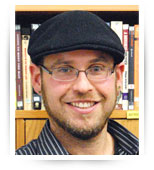 David Leonard, Ph.D.;Associate Professor and ChairDept. of Critical Culture, Gender and Race StudiesWashington State UniversityE-mail:  djl@wsu.eduPhone:  509-335-6854 Website:  http://libarts.wsu.edu/ccgrs/faculty/leonard.asp 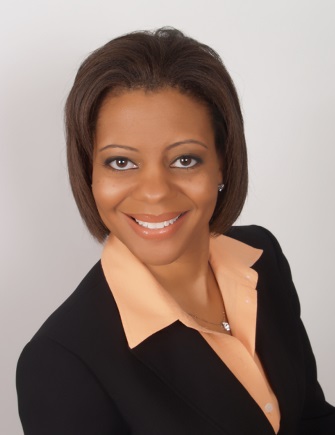 Kelly Mack, Ph.D.Executive Director, Project Kaleidoscope Association for American Colleges and UniversitiesEmail:  Mack@aacu.org Phone:  (315) 677-5267Website:  http://www.aacu.org/press_room/experts/mack.cfm 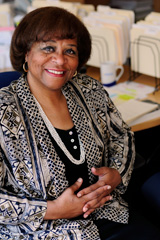 Yolanda Moses, Ph.D.Professor
Special Assistant to the Chancellor for Excellence and Diversity
E-mail: yolanda.moses@ucr.eduPhone: (951) 827-6223
Website: http://faculty.ucr.edu/~yolandam/Christine Stanley, Ph.D.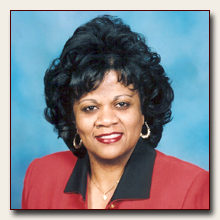 Professor, Higher Education AdministrationVice President and Associate Provost for DiversityEmail:  stanley@tamu.eduPhone (979) 458-2905Website:  http://diversity.tamu.edu/AboutUs/stanleybio.aspx 